 	DA 24-186	In Reply Refer to: 	1800B3-ARR	Released: February 29, 2024Aire Broadcasting Foundationc/o Justin Martinez879 Stockton Mountain Rd.Beaver Meadows, PA 18216jkimomartinez@gmail.comRe:  	Aire Broadcasting Foundation	New LPFM, Hazleton, PA								Facility ID No. 787776								Application File No. 0000232190Petition for ReconsiderationDear Applicant:	We have before us the Petition for Reconsideration (Petition) filed by Aire Broadcasting Foundation (Petitioner), seeking reconsideration of the Media Bureau’s (Bureau) dismissal of Petitioner’s application (Application) for a construction permit for a new low power FM (LPFM) station at Hazleton, Pennsylvania.  For the reasons set forth below, we deny the Petition.Background.  Petitioner filed the Application during the 2023 LPFM Filing Window,  and certified that “the proposed facility complies with the engineering requirements of 47 CFR [s]ection 73.807(a) through (g), and 73.825” and did not request a waiver of that rule.  On January 17, 2024, Bureau staff dismissed the Application for failure to meet the minimum distance spacing requirements enumerated in section 73.807(a) of the Commission’s rules (Rules), with respect to the second-adjacent channel license of station WQKX(FM), Sunbury, Pennsylvania, and noted that an amendment was not permitted under section 73.870(c) of the Rules.  On February 1, 2024, Petitioner filed the Petition, seeking reinstatement of the Application and a waiver of section 73.870(c) in order to file a second-adjacent waiver exhibit.  Specifically, Petitioner:  1) characterizes the second channel spacing error as a “simple incidental omission” on the part of its consulting engineer, and states that its engineer failed to upload an exhibit with the second channel waiver request; 2) argues that a minor amendment could correct the error and warrant reinstatement of the Application nunc pro tunc; and 3) requests waiver of the section 73.807 minimum distance separation requirements because it estimates the new LPFM station will not cause actual interference, and submits a corrected engineering data exhibit. Discussion.  The Commission will consider a petition for reconsideration only when the petitioner shows either a material error in the Commission’s original determination, or raises additional facts not known or existing at the time of the petitioner’s last opportunity to present such matters.  Petitioner has not demonstrated any legal error in the Bureau’s dismissal of the Application, nor has it cited any precedent that warrants reinstatement.Section 73.807 Violation.  Bureau staff correctly dismissed the Application for failure to meet second-adjacent channel spacing requirements, as outlined in section 73.807(a).  Specifically, LPFM applicants must protect authorized FM stations, pending applications for new and existing FM stations filed prior to the release of the Procedures Public Notice, authorized LPFM stations, and vacant FM allotments, by meeting the minimum distance separation requirements specified in section 73.807 of the Commission’s rules.  Pursuant to section 73.870(c), any application submitted during an LPFM filing window that fails to meet the spacing requirements of section 73.807 will be dismissed without opportunity to amend.  Moreover, the Procedures Public Notice warned LPFM applicants that, “[c]onsistent with established processing rules, an LPFM application that fails to protect these authorizations, applications, and vacant FM allotments will be dismissed with no opportunity to correct the deficiency.”  Additionally, although section 3(b)(2)(A) of the Local Community Radio Act of 2010 (LCRA) authorizes the Commission to waive second-adjacent channel spacing requirements, an LPFM applicant must specifically request the waiver and demonstrate that its proposed LPFM facilities “will not result in interference to any authorized radio service.”  The Bureau explicitly cautioned LPFM applicants that it will dismiss any application that fails to comply with the second-adjacent channel spacing requirements without requesting a waiver, supported by the requisite engineering exhibit, and that a dismissed applicant will not be permitted to seek nunc pro tunc reinstatement of its application.  Here, the Bureau correctly dismissed the Application because Petitioner failed to meet the minimum spacing requirements of section 73.807(a)(1) with respect to second-adjacent station WQKX(FM), and failed to submit a waiver request and supporting exhibit.  The Commission has previously held that the Bureau may properly prohibit dismissed LPFM applicants that did not submit waiver requests of the second-adjacent channel spacing rules in the filing window from filing amendments to correct violations of section 73.807.  Petitioner has not demonstrated any basis to contravene the rules and established precedent and reinstate the Application.	Section 73. 870(c) Waiver Request.  We reject Petitioner’s request of a waiver of section 73.870(c) to allow it to amend the Application to include a waiver of the section 73.807(a) second-adjacent channel spacing rule.  The Commission's Rules may be waived only for good cause shown.  The Commission must give waiver requests “a hard look,” but an applicant for waiver “faces a high hurdle even at the starting gate” and must support its waiver request with a compelling showing.  Waiver is appropriate only if both (1) special circumstances warrant a deviation from the general rule, and (2) such deviation better serves the public interest.   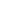 Petitioner fails to meet this burden.  Petitioner states generally that a waiver “is justified and aligns with the public interest,” but offers no other justification, circumstance, or precedent warranting grant of the request.  Petitioner likewise fails to assert a “special circumstance” warranting the waiver beyond the error of its engineer.  The Commission, however, has long held that errors of technical assistants are not an excuse for failure to adhere to the Rules.  Moreover, permitting applicants to file requests to waive section 73.807 minimum distance separation requirements after the close of the filing window and the Commission’s dismissal of their application for lack of such a waiver request would frustrate the processing efficiencies which sections 73.807 and 73.870(c) were designed to promote, be unfair to the many applicants who fully complied with the rules and filing requirements, and is therefore, contrary to the public interest.  Accordingly, we find Petitioner fails to show that special circumstances warrant a deviation from our rules or that such deviation would serve the public interest.  Conclusion.  For the reasons set forth above, IT IS ORDERED that the Petition for Reconsideration filed by Aire Broadcasting Foundation, on February 1, 2024 (Pleading File No. 0000238019), IS DENIED.	Sincerely,	Albert Shuldiner	Chief, Audio Division		Media Bureau